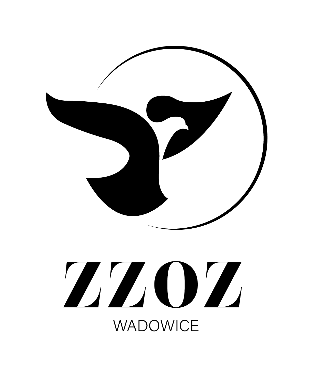            Zespół Zakładów Opieki Zdrowotnej w Wadowicach
                ul. Karmelicka 5, 34-100 Wadowice                  www.zzozwadowice.pl, email: sekretariat@zzozwadowice.plZałącznik nr 2 Formularz Ofertowy (wzór)Nazwa oraz siedziba Dostawcy:......................................................................................................................................TELEFON: ...................................................................; FAX: ...........................................................................................REGON: ......................................................................., NIP: ............................................................................................INTERNET: http: .........................................................; e-mail: .......................................................................................Osoba odpowiedzialna za realizację umowy:………………………..…………………………………………………………………………….                   (imię nazwisko, tel. kontaktowy)Osoba upoważniona do zawarcia umowy:……………………………………………………………………………..…………………….……..                      (imię nazwisko, stanowisko)OFERTA CENOWA (w PLN) znak: ZP.26.2.7.2024Wartość bronchofiberoskopu netto: ......................... zł, brutto: ........................ zł.Wartość niesprawnego aparatu typ: 11301BN1 netto: .................... zł, brutto: ..................... zł. Uwaga!!! Wartość kupna przez Dostawcę niesprawnego aparatu nie wchodzi w wartość oferty bronchofiberoskopu są to dwie osobne wyceny.Termin realizacji zamówienia do 8 tygodni od dnia zawarcia umowy.Okres gwarancji: …......… (min. 24) miesięcy od podpisania protokołu odbiorczego na warunkach nie gorszych niż w Kodeksie Cywilnym.Termin płatności: 60 dni od daty dostarczenia prawidłowo wystawionej faktury VAT do siedziby Zamawiającego 
w formie przelewu.Oświadczam/ y, że zapoznałem/ liśmy się z warunkami i opisem przedmiotu zamówienia określonymi w niniejszym zaproszeniu przyjmuję/ emy je bez zastrzeżeń.Oświadczam/ y, że w przypadku uznania mojej/ naszej oferty za najkorzystniejszą zobowiązuję/emy się do realizacji zamówienia na warunkach zawartych w zaproszeniu wraz z załączonym projektem umowy.Oświadczam/y, że w przypadku wybrania mojej/naszej oferty wyrażam/y zgodę na podpisanie umowy w brzmieniu określonym w projekcie umowy.Oświadczam/y, że oferowana wartość oferty jest ceną ostateczną do zapłaty z uwzględnieniem wszelkich rabatów oraz kosztów.Wymienione niżej dokumenty stanowią tajemnicę przedsiębiorstwa i nie mogą być udostępniane osobom trzecim:…………………………………………………..Oświadczam/y,  że przewiduję/emy powierzenie podwykonawcom …………………………….……………                        (podać nazwę firmy podwykonawcy) Części realizacji zamówienia jakie powierzam/y podwykonawcy:. …………………………………………………..13. Oświadczam/y, że nie przewiduję/emy powierzenia podwykonawcom realizacji części zamówienia*.Oświadczam/y, że:zostałem poinformowany zgodnie z art. 13 ust. 1 i 2 RODO o przetwarzaniu moich danych osobowych na potrzeby niniejszego postępowania o udzielenie zamówienia publicznego oraz zawarcia i realizacji umowywypełniłem obowiązki informacyjne przewidziane w art. 13 lub art. 14 RODO wobec osób fizycznych, od których dane osobowe bezpośrednio lub pośrednio pozyskałem w celu ubiegania się o udzielenie zamówienia publicznego
i zobowiązuję się wypełnić je wobec osób fizycznych od których dane osobowe bezpośrednio lub pośrednio pozyskam
w celu zawarcia i realizacji umowyW związku z art. 7 ust. 1 ustawy z dnia 13 kwietnia 2022 r. o szczególnych rozwiązaniach w zakresie przeciwdziałania wspieraniu agresji na Ukrainę oraz służących ochronie bezpieczeństwa narodowego OŚWIADCZAM, że: Dostawca jest* / nie jest* wymieniony w wykazach określonych w rozporządzeniu 765/2006
i rozporządzeniu 269/2014 albo wpisany na listę na podstawie decyzji w sprawie wpisu na listę rozstrzygającej
o zastosowaniu środka, o którym mowa w art. 1 pkt 3 ww. ustawy; beneficjentem rzeczywistym Dostawcy w rozumieniu ustawy z dnia 1 marca 2018 r. o przeciwdziałaniu praniu pieniędzy oraz finansowaniu terroryzmu (Dz. U. z 2022 r. poz. 593 i 655) jest* / nie jest* osoba wymieniona
w wykazach określonych w rozporządzeniu 765/2006 i rozporządzeniu 269/2014 albo wpisana na listę lub będąca takim beneficjentem rzeczywistym od dnia 24 lutego 2022 r., o ile została wpisana na listę na podstawie decyzji w sprawie wpisu na listę rozstrzygającej o zastosowaniu środka, o którym mowa w art. 1 pkt 3 ww. ustawy;jednostką dominującą Dostawcy w rozumieniu art. 3 ust. 1 pkt 37 ustawy z dnia 29 września 1994 r.
o rachunkowości (Dz. U. z 2021 r. poz. 217, 2105 i 2106), jest* / nie jest* podmiot wymieniony w wykazach określonych w rozporządzeniu 765/2006 i rozporządzeniu 269/2014 albo wpisany na listę lub będący taką jednostką dominującą od dnia 24 lutego 2022 r., o ile został wpisany na listę na podstawie decyzji w sprawie wpisu na listę rozstrzygającej
o zastosowaniu środka, o którym mowa w art. 1 pkt 3 ww. ustawy........................................... , 						......................................................................... ,      (miejscowość, data) 						                    (podpis osoby uprawnionej                                                                                                                                                                  do reprezentowania Dostawcy)*niepotrzebne skreślić